GAISCE - THE PRESIDENT'S AWARD / APPLICATION FORM	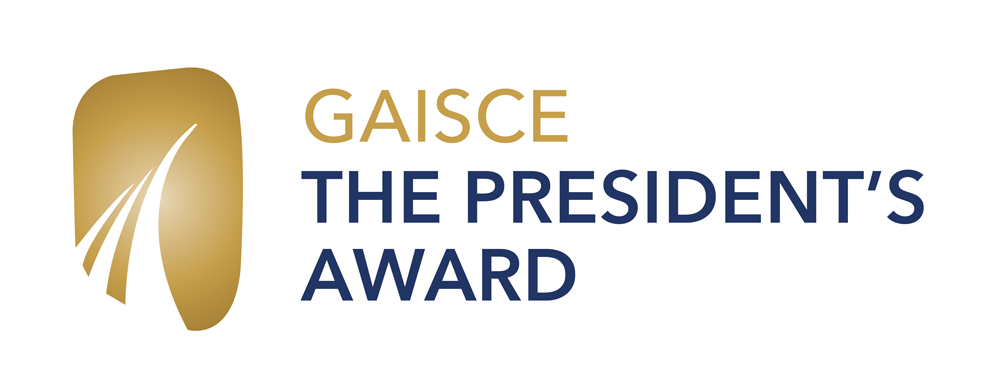 Position: Communications ManagerReporting to: CEOContract: Full-time position, 3-year contract (with opportunity to extendSalary: €40,000 - €55,000+ (dependent on experience)Location: Dublin (some travel may be necessary)Please complete application in type or use black pen for photocopying purposes. Please fill in all sections.SECTION I: PERSONAL DETAILSFirst name: ______________________		Surname:   ______________________Address for correspondence: ______________________________________________________________________________________Email address: _______________________________________	Telephone Number: ___________________________Are there any restrictions to your working in Ireland? _____		If successful, when could you take up the post? __________________Do you have a full, clean driving licence? ________________	Do you have access to a car?  __________________Where did you hear about this position? ________________________________

SECTION II: EMPLOYMENT / PROFESSIONAL EXPERIENCEPlease give details of all work experience relevant to the role being applied for, beginning with your present or most recent employer:(add more lines to the above table if required)Please give details of any volunteering experience relevant to the role being applied for, beginning with your present or most recent volunteer role:(add more lines to the above table if required)SECTION III: EDUCATION AND TRAINING Please provide details of your post-second level education and educational achievements, indicating if you did not pass or complete a course:(add more lines to the above table if required)Please give details of any relevant external or internal courses, training or professional development that you have undertaken (including dates and length or course, accreditation etc.):(add more lines to the above table if required)If you are a member of any professional body or associations please provide details here:(add more lines to the above table if required)SECTION IV: OVERALL PROFILE AND SUITABILITY FOR THE POSTThe Job Specification for the role of Communications Manager with Gaisce - The President's Award outlines the main duties and responsibilities attached to the position, and the qualifications, skills, experience and personal attributes required to successfully carry out the role. In no more than 1,000 words, please outline how your skills and experience meet the criteria:Please outline the qualities you would bring to the post:Please outline why you are applying for the role of Communications Manager with Gaisce - The President's Award:Candidates called to interview may be asked to provide documentary evidence to support the information provided in this application formSECTION V: REFERENCESPlease give the name, address, telephone number and occupation of two referees, who would be in a position to assess your skills, knowledge and aptitude for this post. At least one should be your current or most previous employer. Referees must not be related to you.(Please note we will not contact referees without your prior permission)Please provide details of any special arrangements in relation to either communications or access that you may require if invited to interview.DECLARATION	I declare that the information provided in this application form is, to the best of my knowledge, true and complete.Signature:Date:Please send your completed and signed application form, by email (digital signature) with the subject line ‘Communications Manager’ to recruitment@gaisce.ie or by post (marked ‘Private & Confidential’) for the attention of the CEO to: Gaisce - The President's Award, Ratra House, North Road, Phoenix Park, Dublin D08 YD62. Closing dates for applications is 9am, Tuesday 30th October 2018 with a view to interviews being held mid-November 2018.Dates employed (month and year)Employer’s name and addressJob title, whom you were reporting to & description of duties/responsibilitiesReason for leavingSalaryDates (month and year)Organisation name and addressRole title & description of duties/responsibilitiesReason for leaving  Name of establishment / awarding body (Please start with most recent)Dates attended (to/from) (State full or part time)Qualification / accreditation achievedName of body (Please start with most recent)Dates (to/from) DetailName of professional body or associationDate membership grantedStatus of membership(max. 1,000)(max. 500)(max. 500)Name:Name:Position:Position:Address:Email:Address:Email:Telephone:Telephone: